От всей души – с Новым годом и Рождеством!В рамках  профилактического проекта «Мир – здоровый поселок»	В Республике Беларусь активно проходит благотворительная акция для пожилых людей «От всей души». Эту акцию поддержал и наш Детский сад г.п.Мир. В преддверии светлого праздника Рождества воспитанники старшей группы интегрированного обучения и воспитания, вместе с воспитателем дошкольного образования  Петриман С.В. пришли с поздравлениями к одиноким пожилым людям, находящимся в отделении социальной реабилитации Мирской горпоселковой больницы. 	Ребята очень ответственно отнеслись к своей миссии в благотворительной акции. С детской искренностью и непосредственностью дети исполняли  стихи и песни, стараясь создать для одиноких людей обстановку праздника и радости. Им было важно проявить свою заботу, внимание и доброту к одиноким пожилым.  	Невозможно передать словами, сколько тепла и благодарности было в глазах пожилых зрителей! От всего сердца с пожеланиями крепкого здоровья и долголетия угощали дети бабушек и дедушек сладкими подарками, собранными родителями и работниками детского сада. Мероприятие принесло массу положительных эмоций всем участникам!Татьяна Сачук, заместитель заведующего по основной деятельности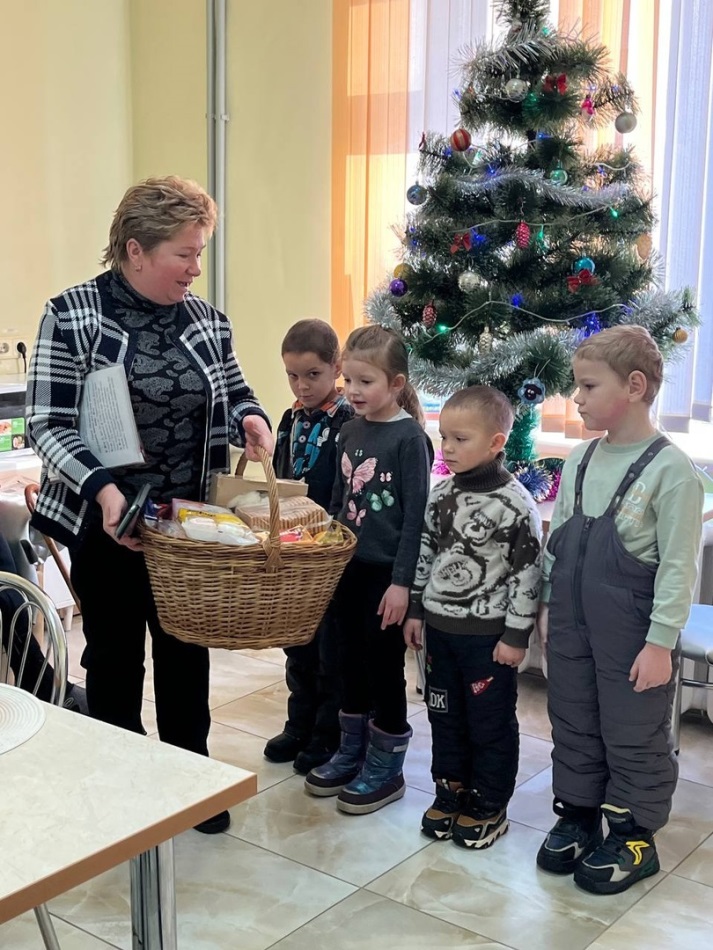 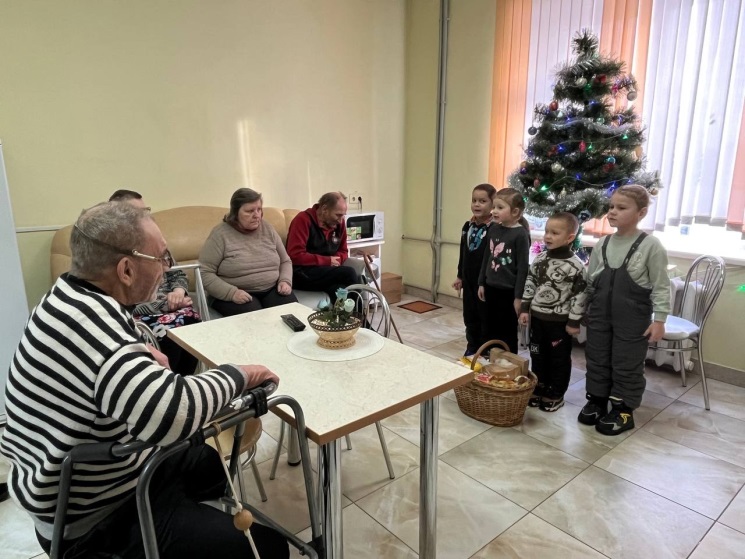 